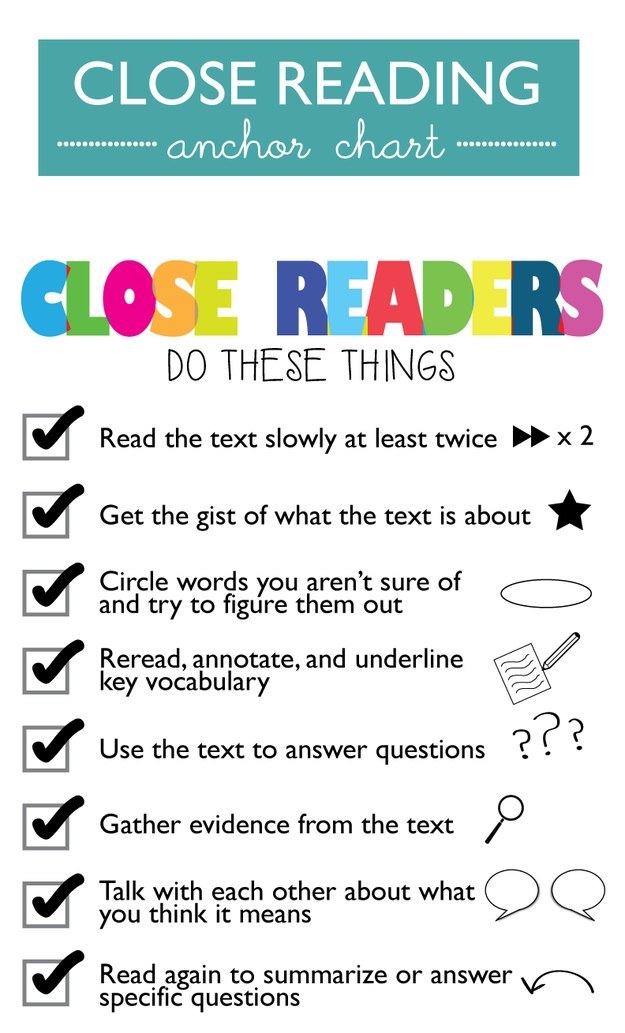 …………………………………………………………………………………………………………………………………………….Socratic Seminar Rubric/Class DiscussionFoundationalDevelopingProficientScoreHas prepared by critically engaging with the material.Highlighting is obvious.In addition to highlighting, words are circles, some annotations.Highlighting, annotations and questions posed. Asks a higher level questions (can’t be answered in yes/no).Does not ask a high level question.Attempts to ask a higher level question, but may not provoke thought or stimulate deeper discussion.Appropriately asks a high-level question that provokes thought and stimulates deeper discussion.Refers to the text and/or another student’s ideas Rarely, never refers to the text or another student’s ideas.Sometimes refers to the text or another student’s ideas. Routinely refers to the text or another student’s ideas.Offers a useful comment, a connection, or an insightRarely/never offers a useful comment or make a connection.Sometimes offers a useful comment or makes a connection.Routinely offers a useful comment or makes a connection.                                           Points 0 – 1                           Points 2-3                                         Points 4                                           Points 0 – 1                           Points 2-3                                         Points 4                                           Points 0 – 1                           Points 2-3                                         Points 4                                           Points 0 – 1                           Points 2-3                                         Points 4